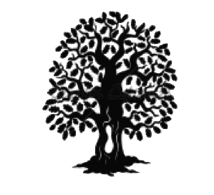 Boletín Semanal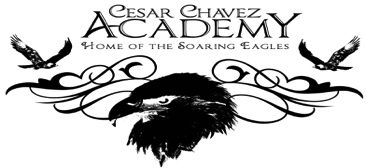 	Para padres de familiaDel 3 al 7 de Octubre del 2016        Green Oaks Academy  Queridos padres y familias,Los invito a visitar el boletín semanal en nuestro sitio web en: http://ccagoa.weebly.com/. También puede recoger una copia en la oficina, será  disponible en inglés y español. Recuerde que también tendremos recursos para padres disponibles en el sitio web.Me gustaría aprovechar esta oportunidad para presentarles a nuestros miembros del Consejo Escolar y ELAC del 2016-2017. Usted ha elegido Marbella Sra. Vega, el Sr. Gerardo Hernández, el Sr. Cornell Garland, Sr. Marco Duarte, y la Sra. Nancy Álvarez. La primera reunión del año es este martes 3 de octubre en la Biblioteca. Si usted tiene algún problema que le gustaría discutir, póngase en contacto con uno de estos padres para informarme para poner su preocupación en nuestra agenda. El propósito de esta primera reunión es para repasar nuestros estatutos, establecer nuestra meta, y visión para el año escolar, y para elegir a los funcionarios.Por último, Felicitaciones a nuestro equipo de fútbol. Estamos victorioso una vez más! Chicos ganaron 2 a 0 y muchachas ganaron 3 a 1!! Les deseo una semana increíble; disfrute del buen tiempo mientras dure!—Sinceramente, Principal Bui 
Photos of the previous week for your enjoyment! Galería de fotos! 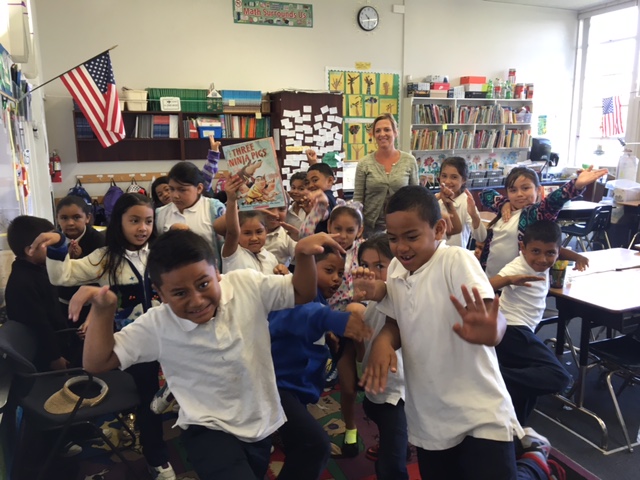 Ms. Burns’s student reenacting a scene from the book Three Ninja Pigs Los estudiantes de la Srita. Burns en pose de una escena del libro Los 3 Puerquitos Ninjas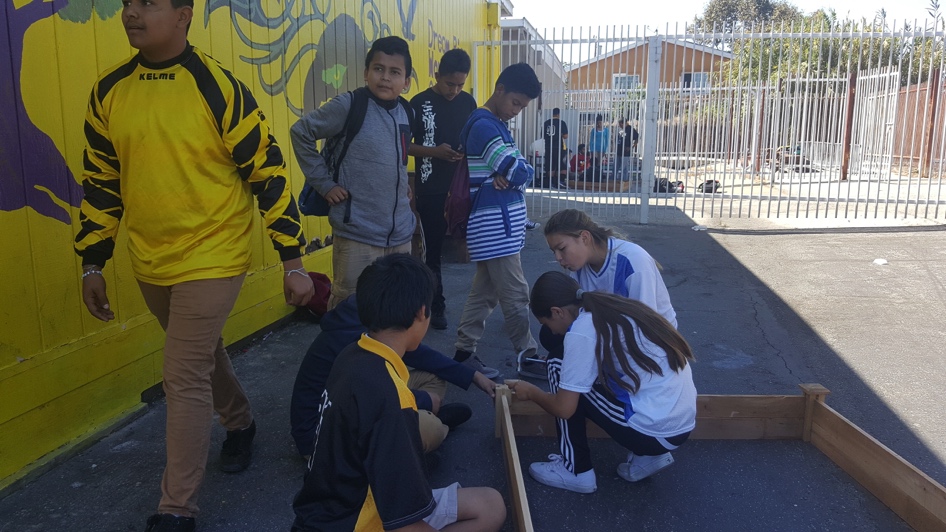 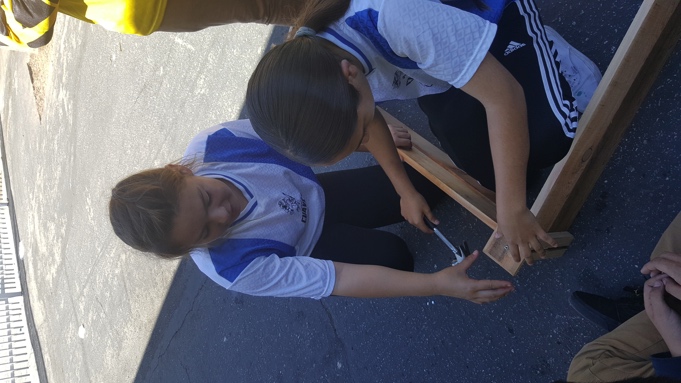 Students in ASP installing planter boxesLos estudiantes del programa de ALAS instalando cajas de jardín. 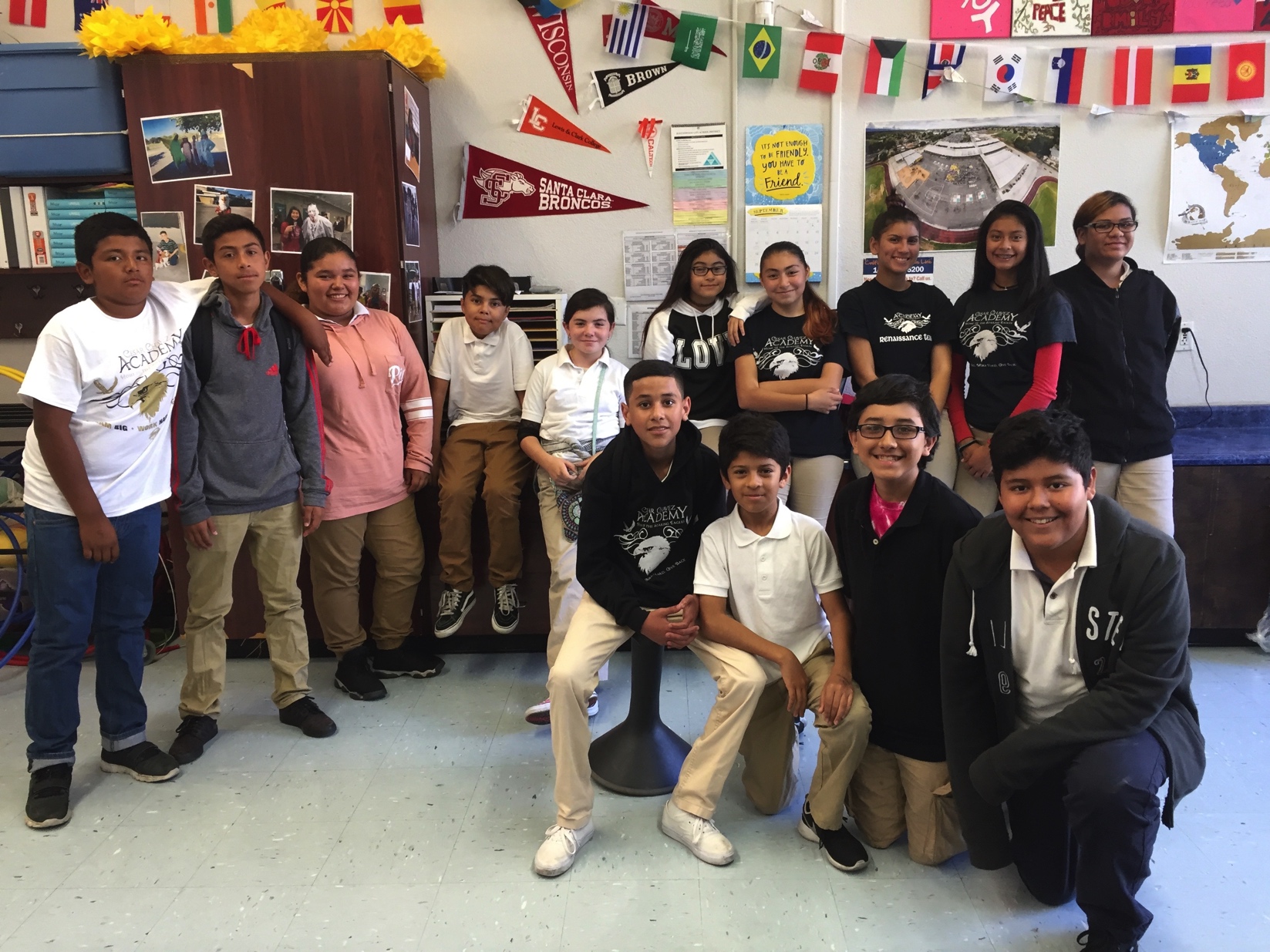 Your 2016-2017 Renaissance Team!! El equipo de Renaissance del 2016-2017! 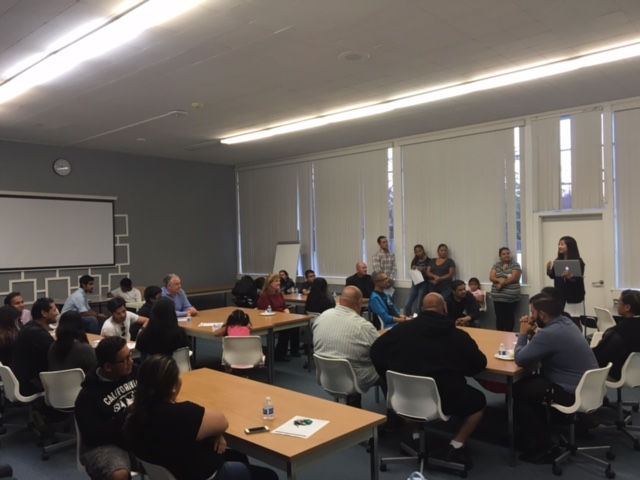 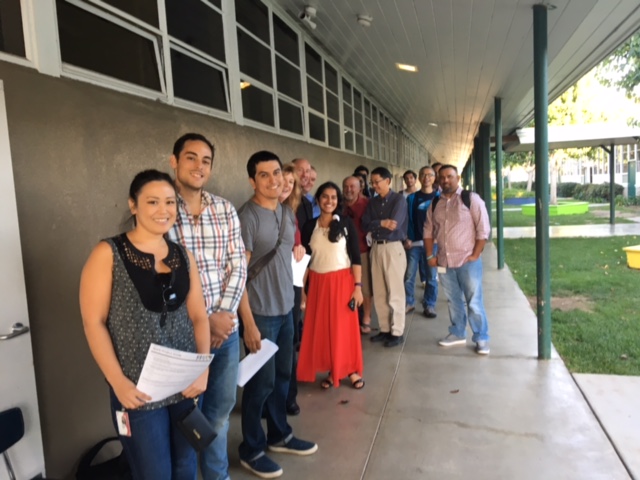 SPARK Match NightNoche de SPARK	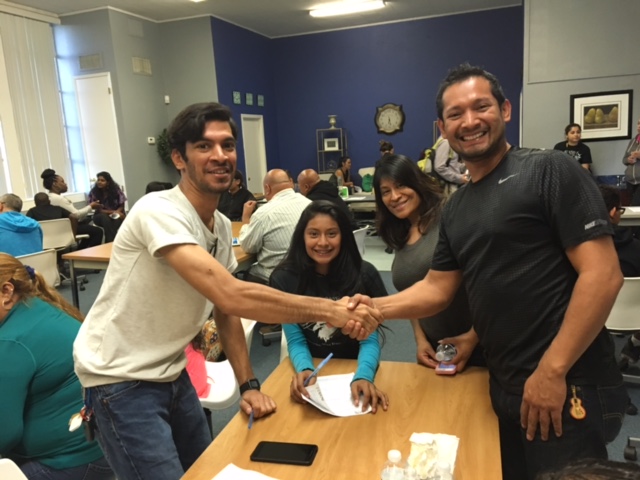 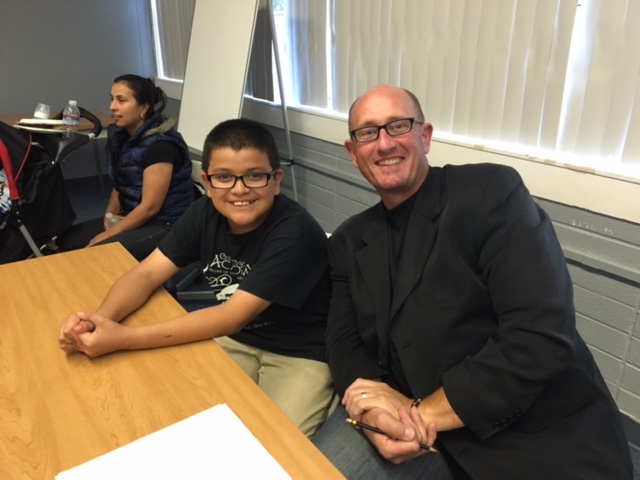 7th/8th grade students and parents met their mentors for the first time. Students will begin their internships next week at Cisco, Adobe, or PayPal in San Jose Los estudiantes del 7mo y 8vo grado junto con sus padres se presentan con sus mentores por primera vez. Los estudiantes comenzaran sus prácticas por primera vez en Cisco, Adobe, o Paypal en San José. Lunes 10/03Martes 10/04Miércoles 10/04Jueves  10/06Viernes 10/078:25 A.M. Comenzamos3:10 P.M. Salida8:25 A.M. Comenzamos3:10 P.M. Salida Consejo Local / Reunión ELAC3:15-4:00PM8:25 A.M. ComenzamosDía mínimo1:10 P.M. Salida8:25 A.M. Comenzamos3:10 P.M. SalidaSecond Harvest en la Cafetería2:00-6:00PM8:25 A.M. Comenzamos3:10 P.M. Salida